Keston Primary School and Nursery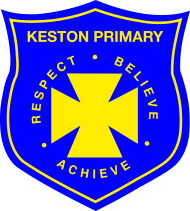 Keston Primary School and NurseryPerson SpecificationPerson SpecificationJob Title:School Business Manager Qualifications: NVQ 4 or Degree or equivalent qualification or experience in relevant disciplineEssential Knowledge: Understanding of relevant policies/codes of practice/legislationDesirable Knowledge:Comprehensive understanding of excellence in the School Business Manager roleSound knowledge of financial management and accounting proceduresCurrent knowledge of finance relating to schoolsFamiliarity with pay and conditions of local authority staff The principles of best value as applied within a publicly accountable organisation Sound knowledge of schools based software (SIMS) or commercial equivalent and up to date understanding of new technological functionsFull working knowledge of relevant policies/codes of practice/legislation e.g. HR, risk assessment, health & safety and financial proceduresWorking knowledge of equal opportunities and managing diversity.Essential Experience: Experience of working in a business environment at a management levelExperience of working within a financial roleDesirable Experience: Leading and managing staffManaging complex financial, HR and administration systems.Processing financial information including analysing financial reports, managing and monitoring budgets effectivelyEnsuring financial propriety with procedures and current Local Government Finance legislationManaging Health and Safety within a schoolEssential Skills and Abilities: Excellent analytical skills, including the ability to analyse data and information and use the analysis to monitor and support activities to drive school improvementExcellent ICT skills including the adept use of Microsoft applications, SIMS and website software with motivation to constantly innovate and improveExcellent oral and written communication skillsAbility to manage a multi-disciplinary team effectivelyAbility to relate well to children and adultsDesirable Skills and Abilities: Model excellence in the School Business Manager role (as judged by outcomes) and act as an exemplar to support and develop other schoolsIdentify areas for own and others CPD and undertake relevant trainingMaintain a positive and professional demeanour at all timesShow drive, enthusiasm and commitment in the achievement of business objectivesDemonstrate exceptional interpersonal skills and emotional intelligence.  Develop and maintain good relationships and communicate effectively with all members of the school community including governors, pupils, parents and visitors to the schoolManage the administrative and premises teams and their professional developmentMulti task, prioritise workload and meet urgent deadlinesInvestigate and drive innovative opportunities available to the schoolIdentify, research, develop, cost and implement new initiativesPersuade, motivate, negotiate and positively influence othersOrganise, prioritise and delegate a wide range of work appropriatelyNegotiate and monitor contracts for goods and/or services to ensure best valueLocate opportunities and draft bids for additional financial opportunitiesSpecial Conditions:Enhanced DBS check required